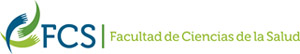 CLAUSULA DE INDEMNIDAD[Lugar y Fecha]El Señor y/o (tutor)…………………………………………………………………DNI……………………………..con domicilio…..……………………………………………………………………………………………………………………………….. (en adelante EL PARTICIPANTE) deslinda de toda responsabilidad a la Universidad Nacional de San Luis  por los daños y perjuicios que pudiere sufrir en forma directa e indirectamente con motivo de mi participación en el [descripción del proyecto].El participante entiende que el involucrarse y participar en la investigación  puede implicar un riesgo, y está de acuerdo en que este riesgo es asumido completamente por  su persona. Asimismo, por este medio libera y exonera completamente, asegurando indemnidad y librando de toda responsabilidad a la Universidad Nacional de San Luis, de cualquier reclamo, responsabilidad civil, indemnización por daños y perjuicios, que puedan provenir de la relación  con el proyecto de investigación [código y nombre del proyecto].EL PARTICIPANTE manifiesta que ha leído y entendido esta CLAUSULA DE INDEMNIDAD  antes de firmarlo. Si este documento debiera ser leído en voz alta,  o traducido para algún participante que no pueda leerlo por sí mismo, este acuerdo también deberá ser firmado por el individuo que lo lea en voz alta y/o que lo traduzca para algún participante, como evidencia del acto y entendimiento del participante. Para cualquier participante menor de edad, la firma del padre(s) o tutor legal se hace tanto en nombre del padre(s) o tutor legal como en nombre del menor de edad. FIRMA Y ACLARACIÓN DEL PARTICIPANTE: 